AGENDA	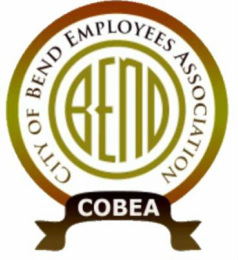 Meeting:  	COBEA EBoard Meeting 	Date:  	2/16/2022, 4:30 PM – 6:30PM
Attendees:  
 Kerry Bell – President     -Vice President  Julie Oconnor – Secretary  Sean Quinlivan – Treasurer       
 Nick Patten – ST Downtown main campus  Matt Ziebol - ST Boyd  Mike Niles  - ST Wall Annex  Roy Bradley - ST WRF   Tony Cota  – ST 15th  Greg Daniele – downtown main alternate   Lanelle Duran – Wall Annex alternate  Tedesco Law Firm - Representation                                  Call to Order:  President REPORTS: (30min)1. Officer Reports Secretary Report  (3min) – Treasurer Report  (3min) -  Vice President Report (3min) -  President Report (20?min) -  investigation request to Eric, contracted plan review, new council coordinator position, PDQs, timecard issues, vISITOR cOMMENTSNew GENERAL Business: (up to 1.5 hrs)Training for 2022		OLD General business (.5hr)New HIre orientationsBargainingUpcoming Meetings:    Board meeting March 16th , Membership Quarterly meeting April 27th Steward Reports: (ROUND TABLE up to 3min each as time has allowed)	Close Meeting